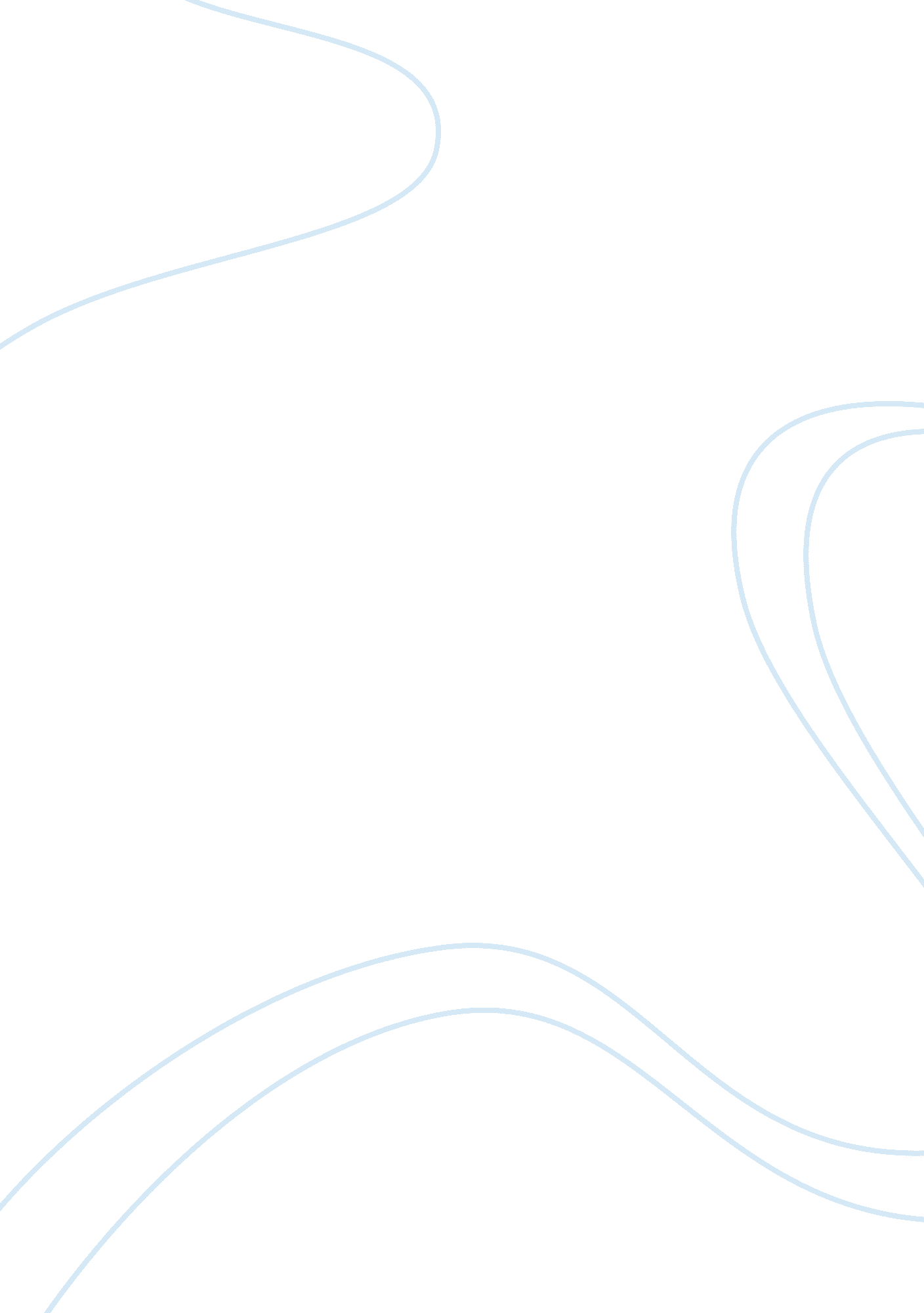 Example of what parents should do to promote good behavior to their children arti...Family, Parents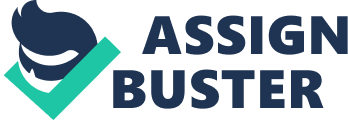 According to the John Locke, education is an important aspect to our life. This is because having an educated society leads to a developed nation. There has been development in education currently as we can gain knowledge from different centuries and studies abroad. Every individual is therefore entitled to education since every citizen has a duty to improve and support his/her country. Therefore, John Lock, in his article, “ Some thought concerning education” expresses his desires concerning education to parents. He gives his thought concerning education and it’s important in child-rearing to parents. This paper therefore explains what we should do in order to promote good behavior as well as discourage bad behavior in our children. 
Parents usually face different types of difficulties while raising their children to be of good behavior and health. Parents are usually responsible for their children behavior whether positive or negative. They impact what their children became from what they give them as a background child rearing. Therefore, parents should ensure that they bring up their children in the right environment, giving them appropriate education in order to discourage them form bad behavior. 
Secondly, parents should teach their children right morals and discipline while the kids are still young. Parents should discourage any negative behavior from their children and reward any positive behavior. Since parents undertake all the responsibility for their children when they are born, taking care of them and loving them should be the core to their living. Children need a warm hug and love every time. They should ensure that their children get the right health care and nutrition. By doing this, children will nurture their parents love and will not only respect them but also be fearful of doing any bad behavior due to the respect they have for their parents. Thus, kids will be enduring anything they face while still young. However, when kids get older and did not have any respect for their parents, it will be hard to earn the same respect while old. By encouraging children to be polite and do the right thing, this will lead them to do be of good behavior and avoid being in the wrong. 
Additionally, parents need to avoid treating their children equally. This is because parents sometimes pay more attention to their little kid and less to other older kid’s. This can make them feel inferior and unloved hence engaging themselves in bad behavior so that their parents can notice them. Additionally, parents should not force their children to do what they do not like and especially for bigger children. Children should be given their freedom to do what they want regarding education so long as whatever they want will help them in future. Forcing your kid to do what he/she not want may leads to them engaging in wrong behavior since they feel unloved. 
In conclusion, parents need to watch how they bring up their children. Positive up bring results to kids with good behavior while negative up bring will results to children with bad behavior. John Lock gives advice on child-rearing and gives his opinion that children should be raised in the right environment with education. Lock argues that children have the same rationality capacity as adults and they should therefore be treated as such. Therefore, parents should show love, care and discipline their children in the right direction so as to avoid bad behavior in their children 